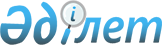 Об утверждении бюджета сельского округа Аксуат на 2024-2026 годыРешение Кызылординского городского маслихата от 22 декабря 2023 года № 104-12/13.
      В соответствии с пунктом 2 статьи 75 Бюджетного кодекса Республики Казахстан, подпунктом 1) пункта 1 статьи 6 Закона Республики Казахстан "О местном государственном управлении и самоуправлении в Республике Казахстан" Кызылординский городской маслихат РЕШИЛ:
      1. Утвердить бюджет сельского округа Аксуат 2024-2026 годы согласно приложениям 1, 2, 3 соответственно, в том числе на 2024 год в следующих объемах:
      1) доходы – 749 780,7 тысяч тенге, в том числе:
      налоговые поступления – 39 770,9 тысяч тенге;
      поступления трансфертов – 710 009,8 тысяч тенге;
      2) расходы – 768 433,1 тысяч тенге; 
      3) чистое бюджетное кредитование –0, в том числе:
      бюджетные кредиты – 0;
      погашение бюджетных кредитов – 0;
      4) сальдо по операциям с финансовыми активами – 0, в том числе:
      приобретение финансовых активов – 0;
      поступления от продажи финансовых активов государства – 0;
      5) дефицит (профицит) бюджета – - 18 652,4 тысяч тенге;
      6) финансирование дефицита(использование профицита) бюджета – 18 652,4 тысяч тенге;
      поступление займов – 0;
      погашение займов – 0;
      используемые остатки бюджетных средств – 18 652,4 тысяч тенге.
      Сноска. Пункт 1 – в редакции решения Кызылординского городского маслихата от 19.04.2024 № 147-19/4 (вводится в действие с 01.01.2024).


      2. Утвердить объем субвенции из городского бюджета бюджету сельского округа Аксуат в сумме на 2024 год – 130 555,0 тысяч тенге, на 2025 год – 112 515,0 тысяч тенге, на 2026 год – 108 635,0 тысяч тенге.
      3. Утвердить перечень бюджетных программ, не подлежащих секвестру в процессе исполнения бюджета сельского округа Аксуат на 2024 год согласно приложению 4.
      4. Настоящее решение вводится в действие с 1 января 2024 года. Бюджет сельского округа Аксуат на 2024 год
      Сноска. Приложение 1 – в редакции решения Кызылординского городского маслихата от 19.04.2024 № 147-19/4 (вводится в действие с 01.01.2024). Бюджет сельского округа Аксуат на 2025 год Бюджет сельского округа Аксуат на 2026 год Перечень бюджетных программ сельского округа Аксуат, не подлежащих секвестру в процессе исполнения городских бюджетов на 2024 год
					© 2012. РГП на ПХВ «Институт законодательства и правовой информации Республики Казахстан» Министерства юстиции Республики Казахстан
				
      Председатель Кызылординского городского маслихата 

И. Куттыкожаев
Приложение 1 к решению
Кызылординского городского маслихата
от 22 декабря 2023 года № 104-12/13
Категория
Категория
Категория
Категория
Категория
Категория
Сумма, тысяч тенге
Класс
Класс
Класс
Класс
Класс
Сумма, тысяч тенге
Подкласс
Подкласс
Подкласс
Подкласс
Сумма, тысяч тенге
Наименование
1
2
3
3
4
5
6
1. Доходы
749 780,7
1
Налоговые поступления
39 770,9
01
Подоходный налог
9 896,4
2
2
Индивидуальный подоходный налог
9 896,4
04
Hалоги на собственность
29792,5
1
1
Hалоги на имущество
2200,0
3
3
Земельный налог
880,0
4
4
Hалог на транспортные средства
26 600,0
5
5
Единый земельный налог
112,5
05
Налог за пользование земельным участком
82,0
4
Поступления трансфертов 
710 009,8
02
Трансферты из вышестоящих органов государственного управления
710 009,8
3
3
Трансферты из районного (города областного значения) бюджета
710 009,8
01
Целевые текущие трансферты
205,0
02
Целевые трансферты на развитие
606 249,8
03
Субвенции из бюджета районов (города областного значения)
103 555,0
Функциональная группа
Функциональная группа
Функциональная группа
Функциональная группа
Функциональная группа
Функциональная группа
Функциональная подгруппа
Функциональная подгруппа
Функциональная подгруппа
Функциональная подгруппа
Функциональная подгруппа
Администратор бюджетных программ
Администратор бюджетных программ
Администратор бюджетных программ
Администратор бюджетных программ
Программа
Программа
Программа
Подпрограмма
Подпрограмма
Наименование
2. Затраты
768 433,1
1
Государственные услуги общего характера
53 002,1
01
Представительные, исполнительные и другие органы, выполняющие общие функции государственного управления
53 002,1
124
Аппарат акима города районного значения, села, поселка, сельского округа
53 002,1
001
Услуги по обеспечению деятельности акима города районного значения, села, поселка, сельского округа
53 002,1
011
За счет средств республиканского бюджета
6,0
022
Капитальные расходы государственного органа
931,0
5
Здравоохранение
67,0
09
Прочие услуги в области здравоохранения
67,0
124
Аппарат акима города районного значения, села, поселка, сельского округа
67,0
002
Организация в экстренных случаях доставки тяжелобольных людей до ближайшей организации здравоохранения, оказывающей врачебную помощь
67,0
6
Социальная помощь и социальное обеспечение
5 370,0
02
Социальная помощь
5 370,0
124
Аппарат акима города районного значения, села, поселка, сельского округа
5 370,0
003
Оказание социальной помощи нуждающимся гражданам на дому
5 370,0
7
Жилищно-коммунальное хозяйство
39 488,0
03
Благоустройство населенных пунктов
39 488,0
124
Аппарат акима города районного значения, села, поселка, сельского округа
39 488,0
008
Освещение улиц в населенных пунктах
33 009,9
009
Обеспечение санитарии населенных пунктов
1089,0
011
Благоустройство и озеленение населенных пунктов
16 998,0
8
Культура, спорт, туризм и информационное пространство
42 888,0
01
Деятельность в области культуры
42 694,0
124
Аппарат акима города районного значения, села, поселка, сельского округа
42 694,0
006
Поддержка культурно-досуговой работы на местном уровне
42 694,0
2
Спорт
194,0
124
Аппарат акима города районного значения, села, поселка, сельского округа
194,0
028
Проведение физкультурно-оздоровительных и спортивных мероприятий на местном уровне
194,0
12
Транспорт и коммуникации
419 369,8
01
Автомобильный транспорт
419 369,8
124
Аппарат акима города районного значения, села, поселка, сельского округа
419 369,8
012
Строительство и реконструкция автомобильных дорог в городах районного значения, селах, поселках, сельских округах
415 465,8
013
Обеспечение функционирования автомобильных дорог в городах районного значения, селах, поселках, сельских округах
3904,0
13
Прочие
196 636,0
09
Прочие
196 636,0
124
Аппарат акима города районного значения, села, поселка, сельского округа
196 636,0
040
Реализация мероприятий для решения вопросов обустройства населенных пунктов в реализацию мер по содействию экономическому развитию регионов в рамках Государственной программы развития регионов до 2025 года
5 852,0
058
Развитие социальной и инженерной инфраструктуры в сельских населенных пунктах в рамках проекта "Ауыл-Ел бесігі"
190 784,0
15
Трансферты
3,3
01
Трансферты
3,3
124
Аппарат акима города районного значения, села, поселка, сельского округа
3,3
044
Неиспользованные (недоиспользованные), выделенные из республиканского бюджета за счет целевого трансферта из Национального фонда Республики Казахстан
возврат целевых трансфертов
1,2
048
Пайдаланылмаған (толық пайдаланылмаған ) 
нысаналы трансферттерді қайтару
2,1
3. Чистое бюджетное кредитование
0
Бюджетные кредиты
0
5
Погашение бюджетных кредитов
0
4. Сальдо по операциям с финансовыми активами
0
6
Поступления от продажи финансовых активов государства
0
5. Дефицит (профицит) бюджета
-18 652,4
6. Финансирование дефицита (профицита) бюджета
18 652,4
8
Используемые остатки бюджетных средств
18 652,4
01
Свободные остатки бюджетных средств
18 652,4
1
Свободные остатки бюджетных средств
24 081,4
01
Свободные остатки бюджетных средств
24 081,4
Свободные остатки бюджетных средств
24 081,4
2
Остатки бюджетных средств на конец отчетного периода
5 429,0
01
Остатки бюджетных средств на конец отчетного периода
5 429,0Приложение 2 к решению
Кызылординского городского маслихата
от 22 декабря 2023 года № 104-12/13
Категория
Категория
Категория
Категория
Категория
Категория
Сумма, тысяч тенге
Сумма, тысяч тенге
Класс
Класс
Класс
Класс
Класс
Сумма, тысяч тенге
Сумма, тысяч тенге
Подкласс
Подкласс
Подкласс
Подкласс
Сумма, тысяч тенге
Сумма, тысяч тенге
Наименование
Наименование
1
2
3
4
4
5
5
1. Доходы
1. Доходы
147 354.0
147 354.0
1
Налоговые поступления
Налоговые поступления
29 992.5
29 992.5
01
Подоходный налог
Подоходный налог
4 260,0
4 260,0
2
Индивидуальный подоходный налог
Индивидуальный подоходный налог
4 260,0
4 260,0
04
Hалоги на собственность
Hалоги на собственность
25732.5
25732.5
1
Hалоги на имущество
Hалоги на имущество
2343,0
2343,0
3
Земельный налог
Земельный налог
937,2
937,2
4
Hалог на транспортные средства
Hалог на транспортные средства
22 365,0
22 365,0
5
Налог за пользование земельным участком
Налог за пользование земельным участком
87,3
87,3
4
Поступления трансфертов 
Поступления трансфертов 
294 374,0
294 374,0
02
Трансферты из вышестоящих органов государственного управления
Трансферты из вышестоящих органов государственного управления
294 374,0
294 374,0
3
Трансферты из районного (города областного значения) бюджета
Трансферты из районного (города областного значения) бюджета
294 374,0
294 374,0
01
Целевые текущие трансферты
Целевые текущие трансферты
0
0
02
Целевые трансферты на развитие
Целевые трансферты на развитие
0
0
03
Субвенции из бюджета районов (города областного значения)
Субвенции из бюджета районов (города областного значения)
117 361,5
117 361,5
Функциональная группа
Функциональная группа
Функциональная группа
Функциональная группа
Функциональная группа
Функциональная группа
Функциональная подгруппа
Функциональная подгруппа
Функциональная подгруппа
Функциональная подгруппа
Функциональная подгруппа
Администратор бюджетных программ
Администратор бюджетных программ
Администратор бюджетных программ
Администратор бюджетных программ
Программа
Программа
Программа
Подпрограмма
Подпрограмма
Наименование
Наименование
2. Затраты
2. Затраты
147 354 .0
147 354 .0
01
Государственные услуги общего характера
Государственные услуги общего характера
54 249,0
54 249,0
1
Представительные, исполнительные и другие органы, выполняющие общие функции государственного управления
Представительные, исполнительные и другие органы, выполняющие общие функции государственного управления
54 249,0
54 249,0
124
Аппарат акима города районного значения, села, поселка, сельского округа
Аппарат акима города районного значения, села, поселка, сельского округа
54 249,0
54 249,0
001
Услуги по обеспечению деятельности акима города районного значения, села, поселка, сельского округа
Услуги по обеспечению деятельности акима города районного значения, села, поселка, сельского округа
54 249,0
54 249,0
05
Здравоохранение
Здравоохранение
71,0
71,0
9
Прочие услуги в области здравоохранения
Прочие услуги в области здравоохранения
71,0
71,0
124
Аппарат акима города районного значения, села, поселка, сельского округа
Аппарат акима города районного значения, села, поселка, сельского округа
71,0
71,0
002
Организация в экстренных случаях доставки тяжелобольных людей до ближайшей организации здравоохранения, оказывающей врачебную помощь
Организация в экстренных случаях доставки тяжелобольных людей до ближайшей организации здравоохранения, оказывающей врачебную помощь
71,0
71,0
06
Социальная помощь и социальное обеспечение
Социальная помощь и социальное обеспечение
5 412,0
5 412,0
2
Социальная помощь
Социальная помощь
5 412,0
5 412,0
124
Аппарат акима города районного значения, села, поселка, сельского округа
Аппарат акима города районного значения, села, поселка, сельского округа
5 412,0
5 412,0
003
Оказание социальной помощи нуждающимся гражданам на дому
Оказание социальной помощи нуждающимся гражданам на дому
5 412,0
5 412,0
07
Жилищно-коммунальное хозяйство
Жилищно-коммунальное хозяйство
31 433,0
31 433,0
3
Благоустройство населенных пунктов
Благоустройство населенных пунктов
27 314,0
27 314,0
124
Аппарат акима города районного значения, села, поселка, сельского округа
Аппарат акима города районного значения, села, поселка, сельского округа
27 314,0
27 314,0
008
Освещение улиц в населенных пунктах
Освещение улиц в населенных пунктах
22 467.0
22 467.0
009
Обеспечение санитарии населенных пунктов
Обеспечение санитарии населенных пунктов
1 161,0
1 161,0
011
Благоустройство и озеленение населенных пунктов
Благоустройство и озеленение населенных пунктов
2 958,0
2 958,0
08
Культура, спорт, туризм и информационное пространство
Культура, спорт, туризм и информационное пространство
49 526,0
49 526,0
1
Деятельность в области культуры
Деятельность в области культуры
49 320,0
49 320,0
124
Аппарат акима города районного значения, села, поселка, сельского округа
Аппарат акима города районного значения, села, поселка, сельского округа
49 320,0
49 320,0
006
Поддержка культурно-досуговой работы на местном уровне
Поддержка культурно-досуговой работы на местном уровне
49 320,0
49 320,0
2
Спорт
Спорт
206,0
206,0
124
Аппарат акима города районного значения, села, поселка, сельского округа
Аппарат акима города районного значения, села, поселка, сельского округа
206,0
206,0
028
Проведение физкультурно-оздоровительных и спортивных мероприятий на местном уровне
Проведение физкультурно-оздоровительных и спортивных мероприятий на местном уровне
206,0
206,0
12
Транспорт и коммуникации
Транспорт и коммуникации
431,0
431,0
1
Автомобильный транспорт
Автомобильный транспорт
431,0
431,0
124
Аппарат акима города районного значения, села, поселка, сельского округа
Аппарат акима города районного значения, села, поселка, сельского округа
431,0
431,0
013
Обеспечение функционирования автомобильных дорог в городах районного значения, селах, поселках, сельских округах
Обеспечение функционирования автомобильных дорог в городах районного значения, селах, поселках, сельских округах
431,0
431,0
13
Прочие
Прочие
6 232.0
6 232.0
9
Прочие
Прочие
6 232,0
6 232,0
124
Аппарат акима города районного значения, села, поселка, сельского округа
Аппарат акима города районного значения, села, поселка, сельского округа
6 232,0
6 232,0
040
Реализация мероприятий для решения вопросов обустройства населенных пунктов в реализацию мер по содействию экономическому развитию регионов в рамках Государственной программы развития регионов до 2025 года
Реализация мероприятий для решения вопросов обустройства населенных пунктов в реализацию мер по содействию экономическому развитию регионов в рамках Государственной программы развития регионов до 2025 года
6 232,0
6 232,0
3. Чистое бюджетное кредитование
3. Чистое бюджетное кредитование
0
0
Бюджетные кредиты
Бюджетные кредиты
0
0
5
Погашение бюджетных кредитов
Погашение бюджетных кредитов
0
0
4. Сальдо по операциям с финансовыми активами
4. Сальдо по операциям с финансовыми активами
0
0
6
Поступления от продажи финансовых активов государства
Поступления от продажи финансовых активов государства
0
0
5. Дефицит (профицит) бюджета
5. Дефицит (профицит) бюджета
0
0
6. Финансирование дефицита (профицита) бюджета
6. Финансирование дефицита (профицита) бюджета
0
0
8
Используемые остатки бюджетных средств
Используемые остатки бюджетных средств
0
0
01
Свободные остатки бюджетных средств
Свободные остатки бюджетных средств
0
0
1
Свободные остатки бюджетных средств
Свободные остатки бюджетных средств
0
0Приложение 3 к решению
Кызылординского городского маслихата
от 22 декабря 2023 года № 104-12/13
Категория
Категория
Категория
Категория
Категория
Категория
Сумма, тысяч тенге
Класс
Класс
Класс
Класс
Класс
Сумма, тысяч тенге
Подкласс
Подкласс
Подкласс
Подкласс
Сумма, тысяч тенге
Наименование
Наименование
1
2
3
4
4
5
1. Доходы
1. Доходы
142 416,0
1
Налоговые поступления
Налоговые поступления
31 492.1
01
Подоходный налог
Подоходный налог
 4 473,0
2
Индивидуальный подоходный налог
Индивидуальный подоходный налог
 4 473,0
04
Hалоги на собственность
Hалоги на собственность
27 019,1
1
Hалоги на имущество
Hалоги на имущество
2460,2
3
Земельный налог
Земельный налог
984,1
4
Hалог на транспортные средства
Hалог на транспортные средства
23 483,1
5
Налог за пользование земельным участком
Налог за пользование земельным участком
91,7
4
Поступления трансфертов 
Поступления трансфертов 
110 923,9
02
Трансферты из вышестоящих органов государственного управления
Трансферты из вышестоящих органов государственного управления
294 374,0
3
Трансферты из районного (города областного значения) бюджета
Трансферты из районного (города областного значения) бюджета
294 374,0
03
Субвенции из бюджета районов (города областного значения)
Субвенции из бюджета районов (города областного значения)
110 923,9
Функциональная группа
Функциональная группа
Функциональная группа
Функциональная группа
Функциональная группа
Функциональная группа
Функциональная подгруппа
Функциональная подгруппа
Функциональная подгруппа
Функциональная подгруппа
Функциональная подгруппа
Администратор бюджетных программ
Администратор бюджетных программ
Администратор бюджетных программ
Администратор бюджетных программ
Программа
Программа
Программа
Подпрограмма
Подпрограмма
Наименование
2. Затраты
142 416.0
01
Государственные услуги общего характера
54 791,0
1
Представительные, исполнительные и другие органы, выполняющие общие функции государственного управления
54 791,0
124
Аппарат акима города районного значения, села, поселка, сельского округа
54 791,0
001
Услуги по обеспечению деятельности акима города районного значения, села, поселка, сельского округа
54 791,0
05
Здравоохранение
75,0
9
Прочие услуги в области здравоохранения
75,0
124
Аппарат акима города районного значения, села, поселка, сельского округа
75,0
002
Организация в экстренных случаях доставки тяжелобольных людей до ближайшей организации здравоохранения, оказывающей врачебную помощь
75,0
06
Социальная помощь и социальное обеспечение
5 453,0
2
Социальная помощь
5 453,0
124
Аппарат акима города районного значения, села, поселка, сельского округа
5 453,0
003
Оказание социальной помощи нуждающимся гражданам на дому
5 453,0
07
Жилищно-коммунальное хозяйство
24 953,0
3
Благоустройство населенных пунктов
24 953,0
124
Аппарат акима города районного значения, села, поселка, сельского округа
24 953,0
008
Освещение улиц в населенных пунктах
18 340
009
Обеспечение санитарии населенных пунктов
1 219,0
011
Благоустройство и озеленение населенных пунктов
3 106,0
08
Культура, спорт, туризм и информационное пространство
50 148,0
1
Деятельность в области культуры
49 931,0
124
Аппарат акима города районного значения, села, поселка, сельского округа
49 931,0
006
Поддержка культурно-досуговой работы на местном уровне
49 931,0
2
Спорт
217,0
124
Аппарат акима города районного значения, села, поселка, сельского округа
217,0
028
Проведение физкультурно-оздоровительных и спортивных мероприятий на местном уровне
217,0
12
Транспорт и коммуникации
452,0
1
Автомобильный транспорт
452,0
124
Аппарат акима города районного значения, села, поселка, сельского округа
452,0
013
Обеспечение функционирования автомобильных дорог в городах районного значения, селах, поселках, сельских округах
452,0
13
Прочие
6 544,0
9
Прочие
6 544,0
124
Аппарат акима города районного значения, села, поселка, сельского округа
6 544,0
040
Реализация мероприятий для решения вопросов обустройства населенных пунктов в реализацию мер по содействию экономическому развитию регионов в рамках Государственной программы развития регионов до 2025 года
6 544,0
3. Чистое бюджетное кредитование
0
Бюджетные кредиты
0
5
Погашение бюджетных кредитов
0
4. Сальдо по операциям с финансовыми активами
0
6
Поступления от продажи финансовых активов государства
0
5. Дефицит (профицит) бюджета
0
6. Финансирование дефицита (профицита) бюджета
0
8
Используемые остатки бюджетных средств
0
01
Свободные остатки бюджетных средств
0
1
Свободные остатки бюджетных средств
0Приложение 4 к решению
Кызылординского городского маслихата
от 22 декабря 2023 года № 104-12/13
Наименование
Здравоохранение
Организация в экстренных случях доставки тяжелобольных людей до ближайшей организации здравоохранения, оказывающей врачебную помощь